 Реализация проекта «Мой друг-светофор»                                                             1 мл.группа- дать детям знания о светофоре и действии пешеходов;- формировать представления о правилах поведения на улице города. Материалы: игрушка Мишутка, грузовик, макет светофора, фонограмма со звуком машины (музыкальная книга). Ход развлечения:Вводная часть (сюрпризный момент):- Слышите звук автомобильного гудка? К нам сегодня в гости кто-то спешит. На чем же он к нам едет? Давайте послушаем.Воспитатель вывозит грузовик с Мишуткой.Машина, машинаСпешит, гудит.В машине, в машинеШофер сидит.Бип-бип-бип.- Здравствуй, Мишутка.Дети здороваются.Воспитатель: «Ребята на чем к нам приехал Мишутка?»-На машине.-Давайте вместе с Мишуткой погудим как машины «би-би…»Основная часть:Воспитатель: « Мишутка хочет нам что-то сказать. Давайте, сядем на стульчики и послушаем его».Мишутка:Ехал к вам я торопилсяНа дороге чуть не сбился,Но помог мне СветофорДруг машин и друг дорог.Воспитатель:- Мишутка, давай и ребят познакомим с твоим другом Све-то-фором. (Воспитатель берет в руки светофор).Мишутка:Чтоб дорогу перейтиК светофору подойди.На него ты посмотриЕсли можно, то идиКрасный – стой.Желтый – жди,А зеленый свет – иди.Воспитатель: «Вот он Све-то-фор. Ребята, что это?»Дети:-Светофор.Воспитатель: «Сейчас мы будем играть со светофором. Когда загорится красный свет – вы встанете; когда желтый – сядете; а когда загорится зеленый свет- пойдете, зашагаете.» Проводится подвижная игра «Загорелся красный (желтый, зеленый) свет»После игры дети садятся.Воспитатель:- Светофор нам нужен, для того что бы не оказаться в беде на дороге, когда едут машины.Ребята, вы видели когда-нибудь птичек? Так вот однажды с птичками произошла опасная история. Сейчас я с вами превращусь в птичек и вы узнаете об этой истории. «Покружились, покружились и в птичек превратились».Проводится подвижная игра «Птички и автомобиль»:- Птички сидят в своих гнездышках, у нас это стульчики-гнездышки. Вылетели птички полетать на дорогу, вот они летают, крылышками машут, чирикают, прыгают, клюют зернышки (дети с воспитателем выполняют соответствующие движения). И вдруг к ним на дорогу выехал автомобиль (педагог вывозит Мишутку на машине)Автомобиль по улице бежитПыхтит, спешит, в рожок трубит.Тра-та-та, берегись, берегись.Тра-та-та, берегись, посторонись!Птички скорее с дороги, спешите в свои гнездышки.- Все птички успели улететь. Нельзя птички играть на дороге, где ездят машины!У дороги не играть.На нее не выбегать,А иначе упадешьПод колеса попадешь.-На дороге играть нельзя (дети с воспитателем грозят пальчиком).-А как же птичкам и детям переходить на другую сторону улицы? Давайте поможем им, сядем за столики и слепим нашего друга светофора.Дети прикрепляют цветные кружочки на полоску.Заключительная часть:Мишутка:- Какие молодцы ребята! Порадовали меня своими светофорами, поиграли со мной, повеселили. Но мне в лес пора. До свидания ребята.Дети : «До свидания.» Мишутка уезжает на машине.Воспитатель:Правила движенияВсе без исключенияЗнать должны зверюшкиЗайчики и хрюшки,Мишки и тигрята,Волки и лисята.Вам, ребята, тожеВсе их надо знать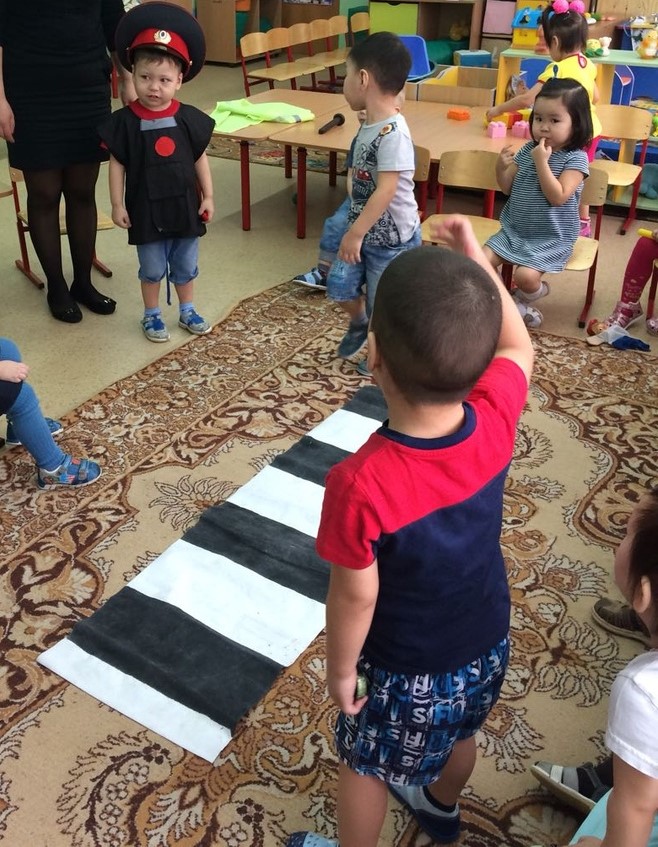 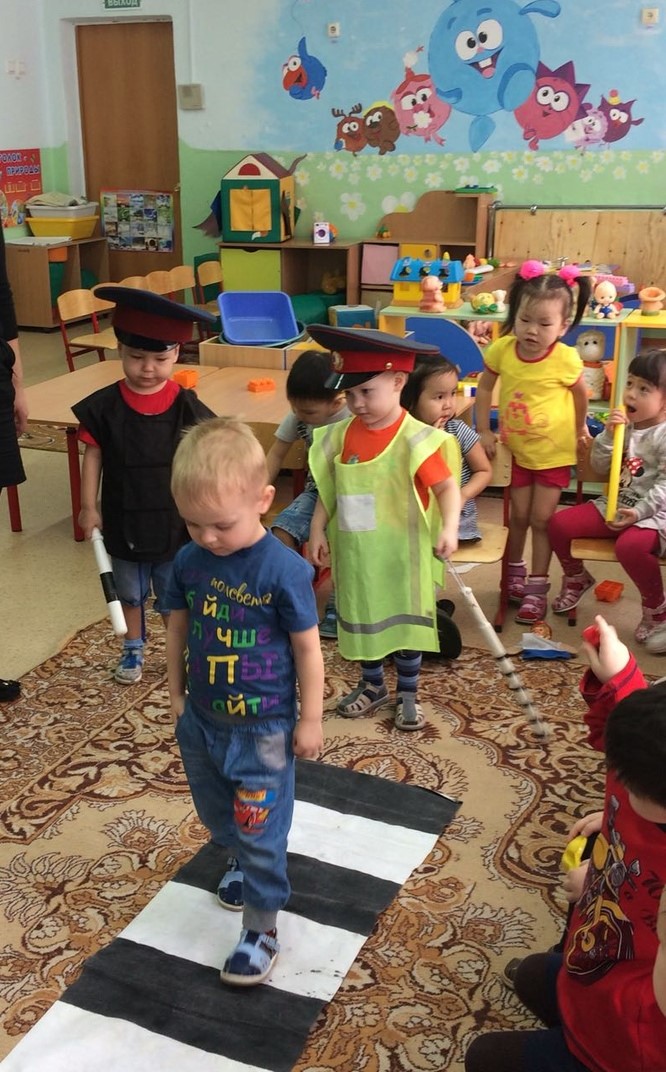 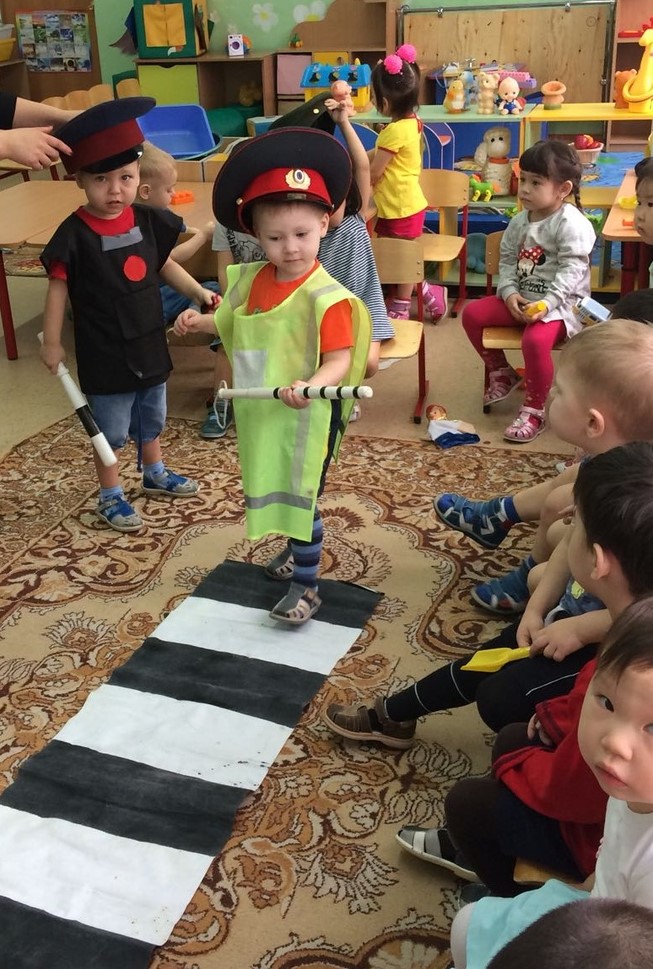 